附件一xxx有限公司xxx有限公司是一家（单位简介）主要从事……联系人：xxx联系电话：0351-xxxxxxx公司地址：Xxx公司人才需求表招聘展架样式尺寸：80*180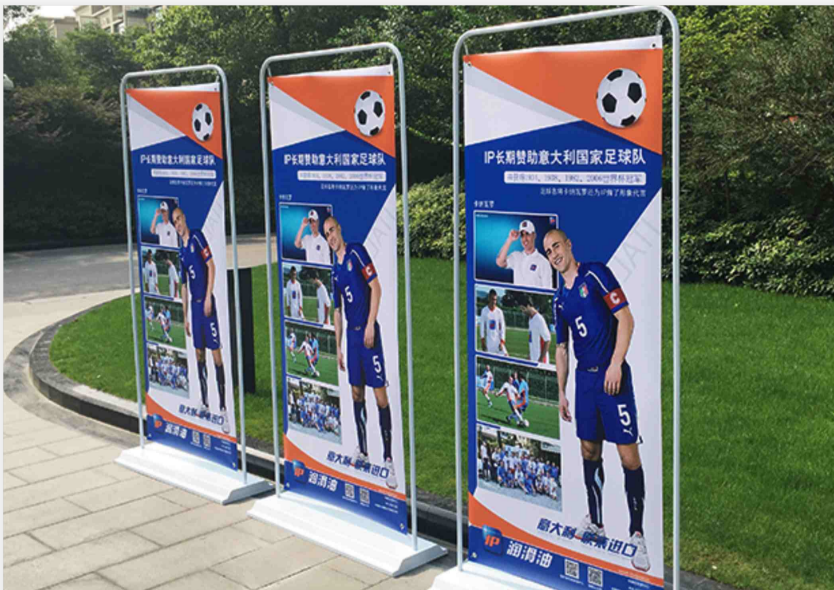 要求：所有参会企业必须按照统一要求准备招聘展架和招聘简章！岗位名称需求人数学历专业要求薪资待遇